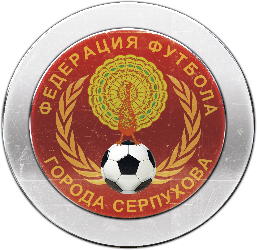 ФЕДЕРАЦИЯ ФУТБОЛА ГОРОДА СЕРПУХОВА Адрес в Internet  http://serpff.ru/       Адрес E-mail: korikvall@yandex.ruДопущено _________ человек    «_____» _______________20__ г.   Председатель ФФС ___________ В.С. МИХЕЕВ                                                                                                                                                                                                      Принято                                             «_____» _______________20__ г.   Секретарь  ФФС        ___________ В.Э. КОРИКОВ   ЗАЯВОЧНЫЙ ЛИСТОСНОВНЫЕ ЦВЕТА ФОРМЫ:   футболки _______красные______ трусы ____красные______ гетры ______________ЗАПАСНЫЕ ЦВЕТА ФОРМЫ:    футболки ___________________ трусы __________________ гетры ______________КОМАНДА _               КПРФ     ______________________________   населенный пункт _________ПУЩИНО________ НАЗВАНИЕ СОРЕВНОВАНИЯ _______________________________________________________________________ВОЗРАСТНАЯ КАТЕГОРИЯ: ветераны ___________________ мужчины ______+___________ дети _______________	РУКОВОДСТВО КОМАНДЫЭЛЕКТРОННАЯ ПОЧТА ПРЕДСТАВИТЕЛЯ КОМАНДЫ: __________________________________________________________	МЕДИЦИНСКИЙ ДОПУСК                           «__» __________20__г.   ВРАЧ                                               _____________/___________/ДАННЫЕ В ЗАЯВКЕ ПОДТВЕРЖДАЮ И ОБЯЗУЮСЬ ДОВЕСТИ ДО ФУТБОЛИСТОВ НОРМАТИВНЫЕ ДОКУМЕНТЫ: РЕГЛАМЕНТ СОРЕВНОВАНИЯ, ДИСЦИПЛИНАРНЫЙ РЕГЛАМЕНТ                                                                           «__» __________20__г.       ПРЕДСТАВИТЕЛЬ КОМАНДЫ   _____________/___________/№ФАМИЛИЯ, ИМЯ, ОТЧЕСТВОДАТАРОЖДЕНИЯАМПЛУА(в,з,п/з,н)ПРЕЖНЯЯ КОМАНДАРНФ ФФСДОМАШНИЙ АДРЕСВИЗАВРАЧА01Нутфуллин Евгений Фанисович20.02.93Серп Р-он, Балково д 9кв15 02Мартынов Евгений Сергеевич06.05.95Серп Р-он, Липицы д28кв6803Соболев Дмитрий Анатольевич06.02.94МО, Пущино Д 22,кв 4004Полуэктов Андрей Сергеевич17.11.84Серпухов, Ворошилова д15505Текнов Сергей Александрович10.10.96Серпухов, Советская д48кв3606Соболев Алексей Юрьевич21.06.84Пущино, Д 7 кв 9507Орлов Игорь Валерьевич30.04.93Пущино, Г 28 кв 3008Гилев Иван Александрович19.12.94Серпухов, Новая д5кв2509Мясоедов Виктор Владимирович06.11.92Серп Р-он, Липицы д29кв4110Долгов Максим Сергеевич 26.08.96Пущино, Г19 кв711Орлов Павел Валерьевич26.07.98Пущино Г28 кв 3012Токарев Александр Валерьевич02.07.96Серп Р-он, д6 кв4413Христофоров Олег Владимирович 14.08.87Пущино Д11 кв 4514Царев Виктор Александрович 22.09.94Серпухов, Советская 4415Елкин Олег Олегович 26.04.86Пущино Д 1 кв 2916Ежокин Алексей Алексеевич04.07.85Пущино В 35 кв 8017Кусмаров Сергей Александрович12.11.91Пущино В 15 кв 2918Зайцев Дмитрий Сергеевич01.11.92Пущино Д 16 кв6819Сурков Иван Игоревич 10.09.94Пущино Д 6 кв 8920Окаре Джеральд 12.07.90Пущино АБ 9 кв 3521Абдуллаев Серажутдин Абдулаевич25.08.83Пущино Д 20а кв 3422Лазарев Андрей Викторович12.06.87Пущино В 20 кв 16232425№ФАМИЛИЯ, ИМЯ, ОТЧЕСТВОДАТАРОЖДЕНИЯДОЛЖНОСТЬДОМАШНИЙ АДРЕСКОНТАКТНЫЙТЕЛЕФОН01Соболев Алексей  Юрьевич21.06.1984Тренер           Пущино8977491558202Нутфуллин Евгений Фанисович20.03.1993Капитан           Пущино8966362656503Полуэктов Андрей Сергеевич17.11.1984представитель           Серпухов890553051890405